Ключи: День металлургаСлова:купить, оригинальный, подарок, руками, своими, сувенирыTitle: Купить подарок на День металлурга в Москве и по всей России.Description: Купить оригинальный и полезный подарок на День металлурга Вы можете у нас. Вы получите набор с бесплатной доставкой по Москве при заказе на 3500 р. Спешите воспользоваться скидками на наборы!Что можно подарить на День металлурга?Традиционно День металлурга отмечается 18 июля в странах СНГ. Однако этот день, как и многие другие профессиональные праздники, часто забывается. В знак благодарности за их труд, необходимо проявить внимание и заботу в День металлурга. Бывает так сложно придумать, что нужного, практичного и приятного подарить такому работяге, у которого ещё и, вероятно, всё есть. Тогда на помощь приходит набор полезностей от Nutsbox! Польза наборовЭти труженики знают не понаслышке, как закалялась сталь, соответственно, им нужно быть такими же закалёнными и крепкими. Источником жизненных сил и энергии, здоровья всего организма для них станут орехи и сушенные фрукты. Всё это в себя поместил набор «TwinsBoxTwo». Сэт состоит из двух коробок: в одной – хрустящие орешки, во второй – экзотические фрукты. Каждый компонент набора призван выполнить свою задачу – принести пользу и хорошее настроение. Орехи содержат магний, который улучшает работу нервной и сердечно-сосудистой систем. Употребляя этот продукт в качестве перекуса, металлург сможет поддерживать в норме запас сил, а также работоспособность. Кроме того, орехи благотворно влияют на репродуктивное здоровье мужчин, являются природным источником белка, который важен для построения мышц. - грецкий орех повысит иммунитет за счёт витамина С, обладает седативным эффектом, тем самым снижая влияние стрессов и нервного перенапряжения.- полезные свойства веществ в макадамии приводят в норму мышечный тонус после физической нагрузки и занятий спортом. - каротин, который в составе пекана, улучшает зрение и помогает в лечении болезней глаз- бразильский орех влияет на работу мозга, улучшает состояние костных тканей.- кешью оказывает положительное действие на репродуктивную систему.Фрукты же - это отличный заменитель кондитерских изделий. Такое лакомство не нанесёт вреда фигуре и к тому же, принесёт пользу организму. Нужно помнить, что лучше не злоупотреблять, потому что фруктоза всё-таки тоже калорийна. Благодаря сладкому вкусу фруктов, у человека вырабатываются гормоны счастья, что улучшат настроение и помогут перенести стресс. Каждый фрукт в наборе является естественным антиоксидантом.- ананас ускоряет пищеварительные процессы, нормализует водно-щелочной баланс, что делает его важным для процесса похудения.- киви налаживает работу желудочно-кишечного тракта.- железо и медь в сушеной дыне  принимают участие в образовании гемоглобина и эритроцитов, при недостатке которых может ощущаться вялость и слабость. - помело, кладезь витамина D и витамина С.Презентация подаркаМы рассказали Вам о наборе «TwinsBoxTwo», но не стоит ставить себя в рамки, это лишь один пример из множества возможных. Более того, Вы можете сказать нам о Ваших предпочтениях и мы, исходя из них, составим новый набор. Количество и разнообразие ингредиентов не ограничено. Заходите на сайт и подберите нужные Вам составляющие. Сделайте оригинальный подарок на День металлурга с Nutsbox. Доставку по Москве при заказе на сумму более 3500 рублей Вы получите бесплатно. Специально для Вас доставим в любую точку России. 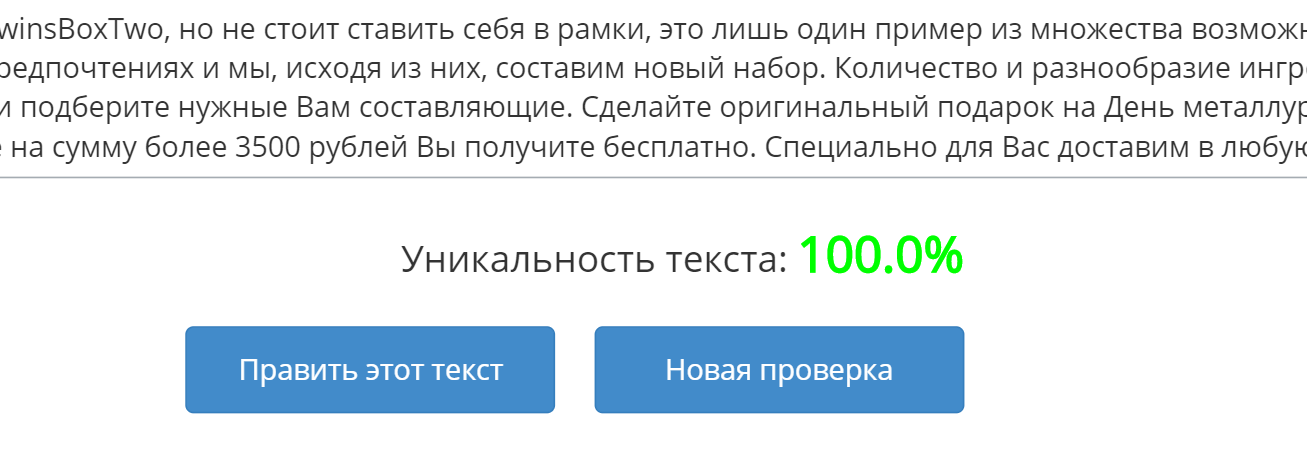 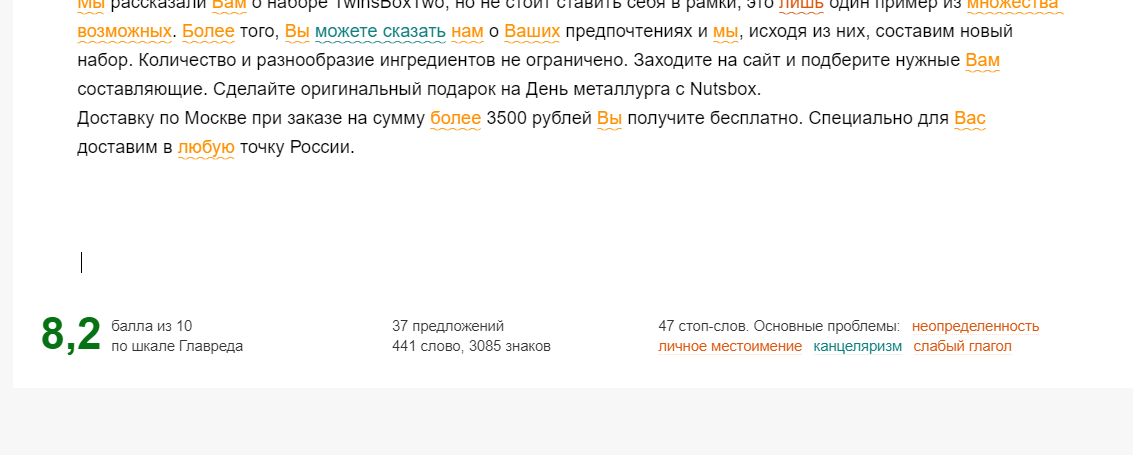 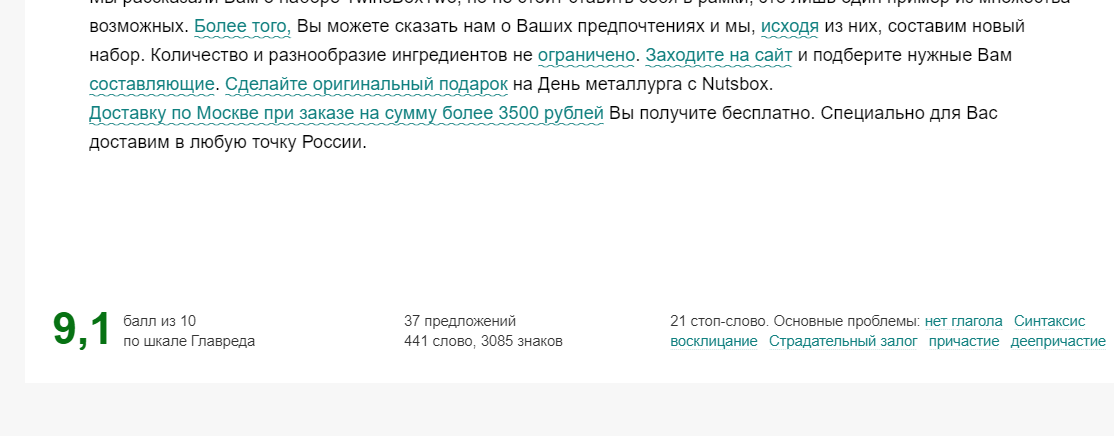 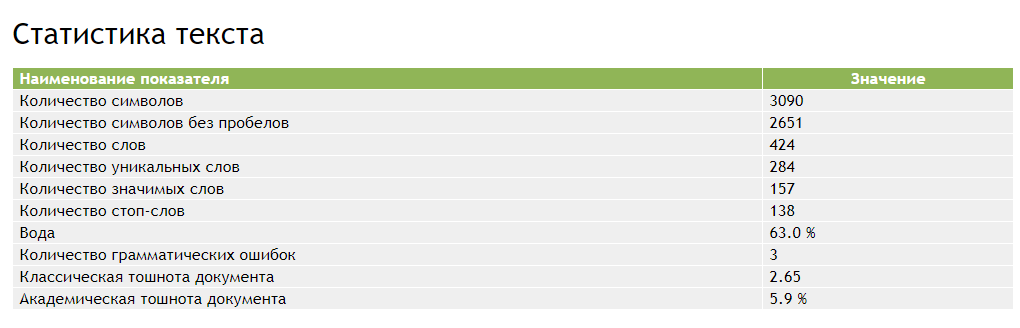 